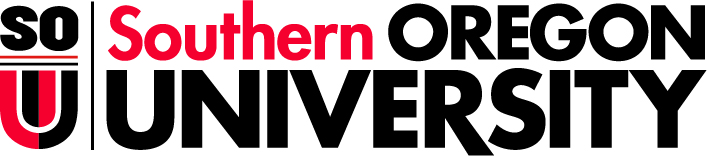 Span 520–Diversity in Latin America: Race and Gender in Hispanic Film and VideoEsta clase se reunirá de manera sincrónica vía Zoom cada día (de lunes a viernes) de 10-11:50 am (PST)._________________________________________________________________________ Quick linksDescripciónObjetivos ExpectativasMaterialesEvaluaciónFormato_________________________________________________________________________ DescripciónEn este curso discutiremos nociones de identidad enfocándonos principalmente en raza y etnicidad, género, sexo y sexualidad en el mundo hispano. Exploraremos conceptos sobre teoría del cine, forma, estudios culturales y usaremos estas herramientas teóricas para criticar productos culturales como documentales, programas de televisión, comerciales, cortometrajes y películas. Nuestras discusiones incluirán una exploración del contexto en el que estos textos visuales fueron creados, además de las transformaciones históricas que median los conceptos y eventos presentados en el curso._________________________________________________________________________ObjetivosExaminar los conceptos principales relacionados con los temas del curso (raza, etnicidad, sexo, sexualidad, género, etc.) y discutirlos en relación con el contexto académico y cultural del mundo hispano a través de productos visuales.Criticar productos culturales usando herramientas de análisis visual.Formular un análisis cultural entendiendo los productos visuales como “objeto de lenguaje, como lugar de representación, como momento de narración y como unidad comunicativa: en una palabra, del film como texto” (Cassetti 11).Desarrollar conocimiento cultural, lingüístico y herramientas comunicativas en español.		Go back up_________________________________________________________________________MaterialesLa mayoría de las lecturas y videos están disponibles en Moodle o en páginas web conectadas al calendario de trabajo al final de este documento. Algunas películas están disponibles en Netflix, Amazon Prime, o en otras plataformas y tendrá que pagar por ellas. Lecturas sugeridas (no requeridas):Richard Delgado and Jean Stefancic. Critical Race Theory: An Introduction. (Third Edition). New York University Press, 2017.Singleton, Glenn. Courageous Conversations About Race: A Field Guide for Achieving Equity in Schools. 2nd Edition), 2012.Cassetti, Francesco y Federico Di Chio. Cómo analizar un film. Barcelona, Paidós, 1991. Disponible en Moodle.Go back up_________________________________________________________________________EvaluaciónAnálisis de videos		40%Presentaciones		20%	Participación 		20%Ensayo			20%	________________________________Total 			            100% Análisis de videosCada día debe completar una hoja de análisis de videos para preparar la discusión de clase. Esta hoja de análisis está disponible en Moodle e incluye (pero no se limita a) lo siguiente: Información técnica sobre el video, análisis breve, explicación breve de la conexión con el tema de clase. Cada una de estas tareas le servirá como base para escribir su ensayo final.PresentacionesCada estudiante deberá dirigir la discusión de los videos basándose en las herramientas de análisis de textos visuales que discutamos en clase. Esta presentación/discusión se debe coordinar en grupo, pero la nota del trabajo es individual. Las presentaciones serán un espacio para practicar la lectura crítica de los videos y le pueden servir como apoyo para su trabajo final. En esta actividad, espero que los estudiantes incluyan información sobre aspectos generales de una película, por ejemplo, quién es el director, actores principales, productor, recepción crítica y recepción del público, espacios de filmación, presupuesto, etc. Si se trata de un programa de televisión, consideren discutir quiénes son los presentadores, en qué horario o canal de televisión se emite el programa, quiénes son los invitados especiales, etc. En clase tendrán más detalles sobre los posibles aspectos a compartir en sus presentaciones. ParticipaciónLa asistencia y la participación son requeridas en este curso. Los estudiantes pueden obtener el crédito completo por la asistencia / participación al llegar y salir a las horas designadas, y por contribuir activamente durante la clase. La participación activa incluye contribuciones desarrolladas: ideas sustentadas con ejemplos de los textos, comentarios intertextuales, ideas que conecten diferentes perspectivas, preguntas a la clase para estimular la discusión, etc.Debido a la naturaleza intensiva del SLI, la asistencia y la puntualidad son de vital importancia. No se permiten ausencias sino por motivos graves. Las ausencias deben comunicarse conmigo o con el/la director/a del programa lo antes posible en caso de emergencia. Cada ausencia no justificada conllevará una disminución de un 10% en la nota final. EnsayoEste trabajo es un ensayo argumentativo de aproximadamente 5 páginas. Los análisis de videos le servirán como base para su trabajo. No tiene que usar todos los análisis, sino escoger las ideas y videos que mejor sustenten su tesis. Tenga en cuenta la siguiente información para el desarrollo de su trabajo:Estructura básica de un ensayoLos puntos básicos de organización de un ensayo:Introducción (tenga en cuenta que la introducción es, generalmente, lo último que se escribe). Aún cuando usted empiece su trabajo con la introducción, deberá volver a revisitarla una vez termine su trabajo).Primer párrafoCuerpo del trabajoConclusiónHow to Write a ConclusionEn el calendario de trabajo encontrará más enlaces útiles para su primer borrador (en las actividades para el jueves 8 de julio). Debe traer el primer borrador a clase para hacer una actividad de “peer-editing”. Por favor tenga en cuenta que la no participación en esta actividad reducirá su nota final del ensayo un 10%.			Go back up_________________________________________________________________________												Go back upCalendario de trabajoPor favor lea los artículos y vea los videos antes de nuestra reunión en clase. Nuestro tiempo en clase debe ser usado para la discusión y presentaciones.Por favor tenga en cuenta:Si algún enlace no funciona, por favor avíseme cuanto antes.Raider Reminder:Even with all of the changes to our learning and co-curricular environments, we remain upstanding Raiders who abide by the Code of Student Conduct and Equal Opportunity, Harassment, and Sexual Misconduct Policy. Make sure that any contact with others is wanted, that any recording is done with informed consent of any other party, and that it involves no illegal downloads or activity.In addition, we remain committed to the University's mission and values. We provide a healthy, safe and civil campus; respectful, inclusive, and equitable interactions in our virtual classrooms;  and no tolerance for racist, sexist, or other forms of hurtful discourse. COVID-19 ResponseIn order to reduce risk to the campus community, all staff, faculty, students, and visitors are required to use face coverings when physically present in enclosed public or common areas. Face coverings are also required outdoors when 6-foot distancing is not possible. Face coverings should be worn in combination with other protective measures, such as physical distancing, hygiene etiquette, and proper hand washing. Additionally, SOU is limiting contact between individuals and restricting access to buildings and other spaces on campus. Please follow all guidelines provided on SOU's main COVID-19 pages and adhere to campus building closures and restrictions. Until regular campus operations resume, access to faculty and many staff members will be limited to remote means. Students are reminded that they must comply with all campus closures and restrictions. Should these guidelines be adjusted, SOU will communicate any adjusted expectations to all students. SOU Cares and Equity Grievance Reporting  SOU has a wide range of resources to help you succeed. Our faculty, staff, and administration are dedicated to providing you with the best possible support. The SOU Cares Report allows us to connect you with staff members who can assist with concerns, including financial, health, mental health, wellbeing, legal concerns, family concerns, harassment, assault, study skills, time management, etc. You are also welcome to use the SOU Cares Report to share concerns about yourself, a friend, or a classmate. These concerns can include reports related to academic integrity, harassment, bias, or assault. Reports related to sexual misconduct or sexual assault can be made anonymously or confidentially at https://jfe.qualtrics.com/form/SV_7R7CCBciGNL473L. The Dean of Students’ Office and the Office of Equity Grievance provide recourse for students through the Student Code of Conduct, Equal Opportunity, Harassment and Sexual Misconduct Policy, and other applicable policies, regulations, and laws. SOU’s Equity Grievance Program addresses concerns about sexual harassment, sexual assault, stalking, intimate partner violence, bias and discrimination for students, staff and faculty.Academic Honesty Statement and Code of Student Conduct Students are expected to maintain academic integrity and honesty in completion of all work for this class. According to SOU’s Student Code of Conduct: “Acts of academic misconduct involve the use or attempted use of any method that enables a student to misrepresent the quality or integrity of his or her academic work and are prohibited”.Such acts include, but are not limited to: copying from the work of another, and/or allowing another student to copy from one’s own work; unauthorized use of materials during exams; intentional or unintentional failure to acknowledge the ideas or words of another that have been taken from any published or unpublished source; placing one’s name on papers, reports, or other documents that are the work of another individual; submission of work resulting from inappropriate collaboration or assistance; submission of the same paper or project for separate courses without prior authorization by faculty members; and/or knowingly aiding in or inciting the academic dishonesty of another.Any incident of academic dishonesty will be subject to disciplinary action(s) as outlined in SOU’s Code of Student Conduct: https://inside.sou.edu/assets/policies/Code_of_Student_Conduct_091820.pdf In case of loss, theft, destruction or dispute over authorship, always retain a copy of any work you produce and submit for grades. Retain all work that has been graded and returned to you. Emergency NotificationsSOU is committed to a safe community. Student, faculty and staff emails are automatically enrolled in SOU Alert, the campus emergency communication system. In the event of emergency, closure, or other significant disruption to campus operations, such as inclement weather, messages are delivered via SOU Alert.  To ensure timely notification, students, faculty, staff are strongly encouraged to visit Inside SOU to register their cell phone numbers and/or add family members to the system. Campus Public Safety is available 24 hours/day by dialing 541-552-6911. CPS responds to safety concerns, incidents, and emergencies and can provide safety escorts to on-campus locations. CPS works in collaboration with Ashland Police and Fire. Statement on Title IX and Mandatory ReportingFederal law requires that employees of institutions of higher learning (faculty, staff and administrators) report to a Title IX officer any time they become aware that a student is a victim or perpetrator of gender-based bias, sexual harassment, sexual assault, domestic violence, orstalking. Further, Oregon law requires a mandatory report to law enforcement of any physicalor emotional abuse of a child or other protected person, including elders and people with disabilities, or when a child or other protected person is perceived to be in danger of physical or emotional abuse. If you are the victim of sexual or physical abuse and wish to make a confidential disclosure please use the confidential advising available athttps://inside.sou.edu/ssi/confidential-advisors.html, or use Southern Oregon University's Anonymous Harassment, Violence, and Interpersonal Misconduct Reporting Form: https://jfe.qualtrics.com/form/SV_7R7CCBciGNL473LSOU Academic Support/Disability ResourcesTo support students with disabilities in acquiring accessible books and materials, and in planning their study and time management strategies, SOU requires all professors to include information regarding Academic Support and Disability Resources on course syllabi. It is the policy of Southern Oregon University that no otherwise qualified person shall, solely by reason of disability, be denied access to, participation in, or benefits of any service, program, or activity operated by the University. Qualified persons shall receive reasonable accommodation/modification needed to ensure equal access to employment, educational opportunities, programs, and activities in the most appropriate, integrated setting, except when such accommodation creates undue hardship on the part of the provider. These policies comply with Section 504 of the Rehabilitation Act of 1974, the Americans with Disabilities Act of 1990, and other applicable federal and state regulations that prohibit discrimination on the basis of disability.If you are in need of support because of a documented disability (whether it be learning, mobility, psychiatric, health-related, or sensory) you may be eligible for academic or other accommodations through Disability Resources. See the Disability Resources webpage at https://inside.sou.edu/dr/index.html for more information or to schedule an appointment. If you are already working with Disability Resources, make sure to request your accommodations for this course as quickly as possible to ensure that you have the best possible access.Statement on Military and Other Forms of Active Service Duty Pursuant to Oregon law, any student enrolled at a public university who is a member of the military, state National Guard, or other federal or state service protected by ORS 352.293 who is ordered to active duty for more than 30 consecutive days has the right to request accommodation for such service, subject to the conditions and requirements of applicable Oregon law or regulation.  Such accommodations may include, but are not limited to, the right to withdraw from a course without penalty, a grade of Incomplete and option to complete at a later date once service has concluded, and/or the right to credit for any tuition and fees already paid, depending on the student's status. Any student enrolled at a public university who is a member of the military, state National Guard, or other federal or state service protected by ORS 352.293 who is ordered to active duty for fewer than 30 consecutive days and misses a course session, assignment, examination or other course work due to serving on active duty or is receiving medical treatment for an injury sustained on active duty has the right to request accommodation for their service or medical treatment, subject to the conditions and requirements of applicable Oregon law or regulation. Such accommodations may include, but are not limited to, the right to submit any missed examination, assignment or other course requirement upon completion of service or treatment; and/or the right to have a course grade assigned without submitting missed assignment or examinations, should the instructor determine that sufficient work has been assessed for the determination of a grade. Any student who expects to be called for active duty should contact instructors as soon as possible to discuss accommodations.Summer Language InstituteVerano 2021Session 1: June 20 – July 9, 2021FechaFechaEn casa (Hacer antes de clase)En claseJunioLunes 21Leer: Critical Race Theory, p.1-15 (Moodle)Tome el “Race Test.” Esta información es privada y no tiene que compartirla con la clase. Le servirá como una base para conocer si usted tiene prejuicios implícitos (implicit biases).Introducción al curso.Estructura del cursoExplicación del trabajo diario MitosConceptosHerramientas de análisis fílmicoJunioMartes 22ColombiaVer: Raza y racismo en Colombia (28’)“¿Hay racismo en Colombia?” (11’:02”)Vea los videos de FB: “Aquí no hay racismo” (10’:04”)Completar la hoja de análisis de los videos (Moodle)Clase magistral (lecture)Discusión de los videosHerramientas de análisis fílmicoJunioMiércoles 23Ver: Capítulo Se Dice de Mi - Belky Arizala | Caracol TV (43’:33”)Ser afro es llevar siempre las de perder (8’:42”)El drama del racismo (7’:00”)Completar la hoja de análisis de los videos (Moodle)Opcional:Explore la información de la página de FB “Chao racismo”Video y lectura: “Racismo y discriminación: su origen y cómo se reproduce en la Sociedad”“El racismo es una violencia, un racista es un violento”Clase magistral Discusión de los videosPresentacionesJunioJueves 24PerúLeer:“¿Racismo en el Perú? De la solidaridad virtual a la necesidad de acción”“Aquí tampoco podemos respirar”Ver:Documental Choleando en Perú (1:42’:23”)Completar la hoja de análisis de los videos (Moodle)Clase magistralDiscusión de los textos y videosPresentacionesJunioViernes 25ArgentinaVer:Documental Afroargentinos (1:15’:46”)Un cuento chino (1:33’:32”) La película también está disponible en Amazon Prime.Completar la hoja de análisis de los videos (Moodle)Clase magistralDiscusión de los videosPresentacionesJunioLunes 28MéxicoLeer:Racismo en México: cómo la muerte de George Floyd desató en el país un debate "del que nadie quiere hablar"Ver:“Racismo en México” (3’:49”)“Claves del racismo en México” (42’:31”)Tres mexicanos cuentan como han vivido el racismo en México (6’:26”)Tonta, tonta, pero no tanto | La india María (1:30’:01”)Completar la hoja de análisis de los videos (Moodle)Clase magistralDiscusión de texto y videosPresentacionesJunioMartes 29Ver:Roma, película en NetflixCompletar la hoja de análisis de los videos (Moodle)Clase magistralDiscusión del videoPresentacionesJunioMiércoles 30Leer:Eduardo Galeano “Curso básico de racismo” p.1-16 (Moodle)Ver:La película También la lluvia (1:42’:43”)Completar la hoja de análisis de los videos (Moodle)Clase magistralDiscusión de texto y videoPresentacionesJulioJueves 1Leer:Allyson Jule, “Gender and Language Use in the Media” p.35-43 (Moodle)Ver:El programa de televisión de Costa Rica “Sexismo en la publicidad” (25’:50”)La película Las mujeres de verdad tienen curvas (1:22’:48”)Completar la hoja de análisis de los videos (Moodle)Clase magistralDiscusión de los textos y videosPresentacionesJulioViernes 2Leer:Victoria Pruin DeFrancisco, Gendered/Sexed Language p.107-137 (Moodle)El artículo del blog “El español: ¿lengua sexista?”Este es el artículo original: “Sexismo lingüístico y visibilidad de la mujer”Ver: La película Las dos Elenas (21’:35”).El documental “Cuando una mujer avanza” (34’:40”)Completar la hoja de análisis de los videos (Moodle)Clase magistralDiscusión de los textos y videosPresentacionesJulioLunes 5Ver:La película No estoy loca en NetflixCompletar la hoja de análisis de los videos (Moodle)Clase magistralDiscusión del videoPresentacionesJulioMartes 6Ver:Los documentales “Clandestinas” (32’:44”)“Era yo, otra vez” (24’:19”)Completar la hoja de análisis de los videos (Moodle)Clase magistralDiscusión de los videosPresentacionesJulioMiércoles 7Ver:Los documentales: La escuela del silencio (24’:16”)El documental “Martxan” (32’:03”)Completar la hoja de análisis de los videos (Moodle)JulioJueves 8Por favor traiga a clase un borrador de su trabajo final con las siguientes partes:Una pregunta que dirija a la tesis. Una tesis tentativa Un párrafo introductorio (para cada párrafo/idea que quiere desarrollar.Registro: escritura Formal“Peer editing” en claseJulioViernes 9Conclusiones del cursoEscriba 5 conclusiones del curso para compartir con la clase. Por favor suba su documento de Word a Moodle antes de la clase.Discusión de las conclusiones del curso.Entrega del ensayo final (domingo 11 de julio a las 11:59 pm)